Welcome Camper!Sugar & Spice Kids Camp starts next week with our amazing line up of activities!There are some things we want to inform you about before camp starts so you can be prepared.1. Pick Up and Drop Off All pick up and drop off information including time is on the Sugar & Spice Kids Camp contract.  2. Camp ContractAttached to this email is the 2020 camp contract and client waivers which may also be found on our website. You will have already received this document via email when you enrolled, this is your second chance to take a look! It covers lots of important information such as procedures (ex. Who to call when you will be late/absent, what to do for pick up, etc.), policies (ex. Refund policy, cancellations, etc.), and general need-to-knows. Please review this before camp starts as it is VERY important!Have this contract and information about your camper completed and returned to our team at your earliest convenience or at the very least the day of camp.3. What to BringSugar & Spice Kids Camp is ready with all of the supplies for our activities, but that doesn’t mean we don’t need your camper to come prepared too! Here are some things that they should come to camp with:    •    Weather appropriate clothing (i.e. hat, change of clothes)    •    Close-toed shoes (for safety reasons!!)	Flip flops as a secondary pair in case we complete a Pedi spa service!    •    Refillable water bottle    •    Smiles and ready-to-learn attitudes!!This list is not necessarily exhaustive. If your camper has other things they want to bring please feel free! Remember to review our Lost and Found policy before you send them with anything valuable, as we are not held responsible for lost, broken or considered stolen items.4. Allergy AwarenessPlease remember that we are a peanut/nut aware facility! As long as you have included all allergy info for your camper when you enrolled, the staff will be aware and will be prepared with a list of all camper allergies. All epipens/emergency allergy medication should be brought with the campers and the Spa Manager should be made aware of its location. Please note that our staff are not authorized to administer medication, unless of course in an emergency situation (allergies). 5. Questions?Most questions can be addressed by your Spa Manager or Spa Technician on the first day of camp. If you have anything you need to know before camp starts please call our Spa Owner directly at (905) 870-5224 or check out the FAQ’s section on our website. 6. PicturesSugar & Spice Kids Camp wants you to have a taste of what our campers are experiencing at the camp. Follow our Facebook and Instagram Social Media Page and you will be able to see your children’s pictures there. If you do not want pictures taken or shared of your little camper please let our staff know upon drop off Can’t wait to spend summer days with you!See you soon!The Sugar & Spice Kids Camp Team!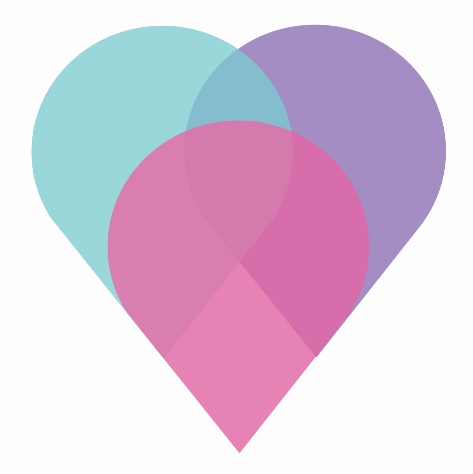 